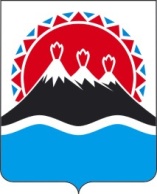 РЕГИОНАЛЬНАЯ СЛУЖБАПО ТАРИФАМ И ЦЕНАМ КАМЧАТСКОГО КРАЯПРОЕКТ ПОСТАНОВЛЕНИЯ             г. Петропавловск-Камчатский
          В соответствии с Федеральным законом от 07.12.2011 № 416-ФЗ «О водоснабжении и водоотведении», постановлениями Правительства Российской Федерации от 13.05.2013 № 406 «О государственном регулировании тарифов в сфере водоснабжения и водоотведения», от 28.07.2017 № 895 «О достижении на территориях Дальневосточного федерального округа базовых уровней цен (тарифов) на электрическую энергию (мощность)», распоряжением Правительства Российской Федерации от 28.07.2013 № 1615-р, приказом ФСТ России от 27.12.2013 № 1746-э «Об утверждении Методических указаний по расчету регулируемых  тарифов в сфере водоснабжения и водоотведения», постановлением Правительства Камчатского края от 19.12.2008 № 424-П «Об утверждении Положения о Региональной службе по тарифам и ценам Камчатского края», протоколом Правления Региональной службы по тарифам и ценам Камчатского края от хх.06.2017 № ххПОСТАНОВЛЯЮ:1. Внести в постановление Региональной службы по тарифам и ценам Камчатского края от 19.11.2015 № 271 «Об утверждении тарифов на водоотведение АО «Оссора» потребителям в городском поселении «поселок Оссора» Карагинского муниципального района на 2016-2018 годы» следующие изменения:1) пункты 3, 4, 5, 6 части 3 постановления изложить в следующей редакции:           «3) с 01 января 2017 года по 30 июня 2017 года – 123,62 руб. за 1 куб. метр;4) с 01 июля 2017 года по 31 декабря 2017 года – 123,95 руб. за 1 куб. метр;5) с 01 января 2018 года по 30 июня 2018 года – 123,95 руб. за 1 куб. метр;6) с 01 июля 2018 года по 31 декабря 2018 года – 126,28 руб. за 1 куб. метр.»;2) пункты 3, 4, 5, 6 части 4 постановления изложить в следующей редакции:           «3) с 01 января 2017 года по 30 июня 2017 года – 145,87 руб. за 1 куб. метр;4) с 01 июля 2017 года по 31 декабря 2017 года – 146,26 руб. за 1 куб. метр;5) с 01 января 2018 года по 30 июня 2018 года – 146,26 руб. за 1 куб. метр;6) с 01 июля 2018 года по 31 декабря 2018 года – 149,01 руб. за 1 куб. метр.»;3) раздел 3 приложения 1 к постановлению изложить в следующей редакции: «».2. Настоящее постановление вступает в силу через десять дней после его официального опубликования и распространяется на правоотношения, возникшие с 01 июля 2017 года.Руководитель Региональной службыпо тарифам и ценам Камчатского края 				               О.Н. Кукильхх.08.2017№хххО внесении изменений в постановление Региональной службы по тарифам и ценам Камчатского края от 19.11.2015 № 271 «Об утверждении   тарифов на водоотведение АО «Оссора» потребителям в городском поселении «поселок Оссора» Карагинского муниципального района на 2016-2018 годы»N  
п/пПоказателиГодтыс. руб.12341.Необходимая валовая выручка20169462,422.Необходимая валовая выручка20179433,813.Необходимая валовая выручка20189530,06